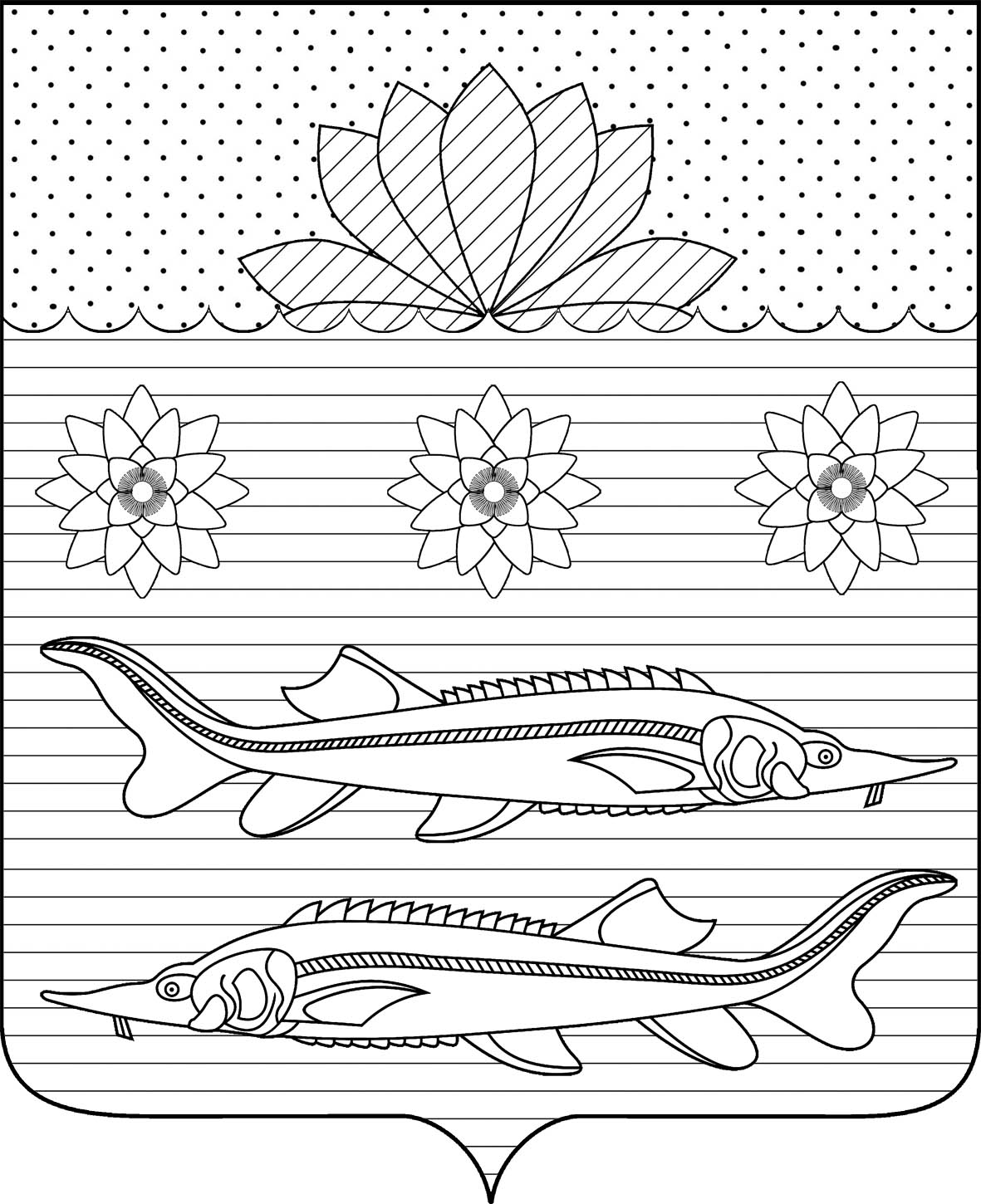 АДМИНИСТРАЦИЯ ГРИВЕНСКОГО СЕЛЬСКОГО ПОСЕЛЕНИЯ КАЛИНИНСКОГО РАЙОНАПОСТАНОВЛЕНИЕ             от 16.12.2019                                                                               № 226станица  ГривенскаяО внесении изменений в постановление администрации Гривенского сельского поселения Калининского района от 11.12.2014г. № 225 «Об утверждении муниципальной программы «Молодежь Гривенского сельского поселения Калининского района» на 2015-2020 годыВ соответствии с Федеральным законом от 7 мая 2013 года N 104-ФЗ "О внесении изменений в Бюджетный кодекс Российской Федерации и отдельные законодательные акты Российской Федерации в связи с совершенствованием бюджетного процесса",  с  постановлением администрации Гривенского сельского поселения Калининского района от  06.11.2014 года № 197 «Об утверждении Порядка принятия решения о разработке, формирования, реализации и оценки эффективности реализации муниципальных программ Гривенского сельского поселения Калининского  района»  п ос т а н о в л я ю: 1. Внести  в постановление администрации Гривенского сельского поселения Калининского района от 11.12.2014 года № 225 «Об утверждении муниципальной программы «Молодежь Гривенского сельского поселения Калининского района»  на 2015-2020 годы следующие изменения:1.1.Раздел «Объемы бюджетных ассигнований муниципальной программы» паспорта муниципальной программы «Молодежь Гривенского сельского поселения Калининского района» на 2015-2020 годы изложить в следующей редакции: общий объем финансирования составляет 759 тысяч рублей, в том числе: из средств бюджета Гривенского сельского поселения – 759 тысяч рублей, из них по годам:2015 год – 73,3 тысяч рублей         		2016 год – 80,0 тысяч рублей		2017 год – 117,2 тысяч рублей		2018 год – 186,5 тысяч рублей		2019 год – 205,0 тысяч рублей		2020 год – 97,0 тысяч рублей	2.Приложение  № 2  изложить  в  новой  редакции (прилагается).	3. Контроль за выполнением настоящего постановления оставляю за собой.   4. Постановление вступает со дня его обнародования.Глава Гривенского сельского поселения Калининского район                                                                           Л.Г.Фикс 3ЛИСТ СОГЛАСОВАНИЯпроекта  постановления администрации Гривенского сельского поселения Калининского района  от 16.12.2019  № 226 «О внесении изменений в постановление администрации Гривенского сельского поселения Калининского района от 11.12.2014г. № 225 «Об утверждении муниципальной программы «Молодежь Гривенского сельского поселения Калининского района» на 2015-2020 годы»Проект подготовлен и внесён:Финансовым  отделом администрацииГривенского сельского поселенияКалининского районаНачальник отдела                                                                            Е.В.ЧурековаПроект согласован:Начальник общего  отдела    Гривенского сельского поселенияКалининского района                                                                      Т.Н.ЮрьеваПРИЛОЖЕНИЕ № 2к муниципальной программеГривенского сельского поселенияКалининского района«Молодежь Гривенского сельскогопоселения  на 2015-2020 годы»ПЕРЕЧЕНЬ основных мероприятий муниципальной программы «Молодежь Гривенского сельского поселения на 2015-2020 годы»тыс.рублейНачальник финансового отдела администрации                                                                                                      Е.В.Чурекова№п/пНаименование мероприятияИсточник финансированияОбъем финансирования всего(тыс.руб.)В том числеВ том числеВ том числеВ том числеВ том числеВ том числеВ том числеВ том числеНепосредственный результат реализации программыУчастник муниципальной программы№п/пНаименование мероприятияИсточник финансированияОбъем финансирования всего(тыс.руб.)2015 год2016 год2017 год2018 год2019 год2019 год2020 год2020 годНепосредственный результат реализации программыУчастник муниципальной программы1234567899101011всего75973,380,0117,2186,5186,5205,0205,097,0местный бюджет75973,380,0117,2186,5186,5205,0205,097,01.Гражданское и патриотическоевоспитание, творческое, интеллектуальное и духовно-нравственное развитиемолодежиГривенского сельского поселениявсего201,230,029,059,220,020,029,029,034,0Гражданское, патриотическое и духовно-нравственное воспитание молодежиАдминистрация поселения1.Гражданское и патриотическоевоспитание, творческое, интеллектуальное и духовно-нравственное развитиемолодежиГривенского сельского поселенияместный бюджет201,230,029,059,220,020,029,029,034,0Гражданское, патриотическое и духовно-нравственное воспитание молодежиАдминистрация поселения1.Гражданское и патриотическоевоспитание, творческое, интеллектуальное и духовно-нравственное развитиемолодежиГривенского сельского поселенияГражданское, патриотическое и духовно-нравственное воспитание молодежиАдминистрация поселения1.в том числеГражданское, патриотическое и духовно-нравственное воспитание молодежиАдминистрация поселения1.1.Организация и проведение мероприятий с молодежью в области гражданско-патриотического воспитания.  Подготовка и проведение военно-спортивных игр и соревнований, участие в районных  молодежных акциях и мероприятияхвсего72,210,09,031,26,06,08,08,08,0Гражданское, патриотическое воспитание молодежиАдминистрация поселения1.1.Организация и проведение мероприятий с молодежью в области гражданско-патриотического воспитания.  Подготовка и проведение военно-спортивных игр и соревнований, участие в районных  молодежных акциях и мероприятияхместный бюджет72,210,09,031,26,06,08,08,08,0Гражданское, патриотическое воспитание молодежиАдминистрация поселения1.1.Организация и проведение мероприятий с молодежью в области гражданско-патриотического воспитания.  Подготовка и проведение военно-спортивных игр и соревнований, участие в районных  молодежных акциях и мероприятияхГражданское, патриотическое воспитание молодежиАдминистрация поселения1.2Организация и проведение мероприятий с молодежью в области духовно-нравственного воспитания и гражданственности, направленных на профилактику и противодействие экстремистской деятельности, становление  и укрепление семейных традиций, участие в районных  мероприятияхвсего52,010,08,015,04,04,07,07,08,0Духовно-нравственное воспитание молодежи. Профилактика экстремистской деятельности в молодежной среде.Администрация поселения1.2Организация и проведение мероприятий с молодежью в области духовно-нравственного воспитания и гражданственности, направленных на профилактику и противодействие экстремистской деятельности, становление  и укрепление семейных традиций, участие в районных  мероприятияхместный бюджет52,010,08,015,04,04,07,07,08,0Духовно-нравственное воспитание молодежи. Профилактика экстремистской деятельности в молодежной среде.Администрация поселения1.3Организация и проведение мероприятий в области творческого и интеллектуального развития молодежи. Развитие движения КВН, интеллектуальных игр «Что? Где? Когда?»всего38,05,05,07,05,05,07,07,09,0Творческое и интеллектуальное развитие молодежиАдминистрация поселения1.3Организация и проведение мероприятий в области творческого и интеллектуального развития молодежи. Развитие движения КВН, интеллектуальных игр «Что? Где? Когда?»местный бюджет38,05,05,07,05,05,07,07,09,0Творческое и интеллектуальное развитие молодежиАдминистрация поселения1.4Организация и проведение молодежных фестивалей, конкурсов и праздничных программ, участие в районных мероприятиях.всего39,05,07,06,05,05,07,07,09,0Участие молодежи в фестивалях, конкурсах и праздничных мероприятияхАдминистрация поселения1.4Организация и проведение молодежных фестивалей, конкурсов и праздничных программ, участие в районных мероприятиях.местный бюджет39,05,07,06,05,05,07,07,09,0Участие молодежи в фестивалях, конкурсах и праздничных мероприятияхАдминистрация поселения2.Формирование здорового образа жизни молодежи Гривенского сельского поселениявсего484,531,036,056,0151,5151,5162,0162,048,0Пропагандаздорового образа жизни  среди молодежиАдминистрация поселения2.Формирование здорового образа жизни молодежи Гривенского сельского поселенияместный бюджет484,531,036,056,0151,5151,5162,0162,048,0Пропагандаздорового образа жизни  среди молодежиАдминистрация поселения2.в том числеПропагандаздорового образа жизни  среди молодежиАдминистрация поселения2.1Поддержка и развитие массового спорта и туризма среди молодежи.Проведение туристических походов, конкурсов. Участие в  районныхмероприятияхвсего35,05,09,06,00,00,07,07,08,0Пропаганда здорового образа жизни, развитие молодежного туризмаАдминистрация поселения2.1Поддержка и развитие массового спорта и туризма среди молодежи.Проведение туристических походов, конкурсов. Участие в  районныхмероприятияхместный бюджет35,05,09,06,00,00,07,07,08,0Пропаганда здорового образа жизни, развитие молодежного туризмаАдминистрация поселения2.2Организация мероприятий  по обеспечению деятельности дворовых площадок по месту жительствавсего449,526,027,050,0151,5151,5155,0155,040,0Организация отдыха и занятости молодежиАдминистрация поселения2.2Организация мероприятий  по обеспечению деятельности дворовых площадок по месту жительстваместный бюджет449,526,027,050,0151,5151,5155,0155,040,0Организация отдыха и занятости молодежиАдминистрация поселения2.3Обеспечение участия молодежи Калининского района во всероссийском молодежном форуме «Селигер» и губернаторском форуме молодежного актива «Регион 93»всего---------Организация отдыха и занятости молодежи, пропаганда здорового образа жизниОДМ2.3Обеспечение участия молодежи Калининского района во всероссийском молодежном форуме «Селигер» и губернаторском форуме молодежного актива «Регион 93»---------Организация отдыха и занятости молодежи, пропаганда здорового образа жизниОДМ3.Социальное обслуживание молодежи, содействие экономической самостоятельности молодых граждан, вовлечение молодежи в предпринимательскую и инновационную деятельность, организация трудового воспитания, профессионального самоопределения и занятости молодеживсего73,312,315,02,015,015,014,014,015,0Поддержка инновационной деятельности.Вовлечение в предпринимательскую деятельность, организация занятости молодежи.Администрация поселения3.Социальное обслуживание молодежи, содействие экономической самостоятельности молодых граждан, вовлечение молодежи в предпринимательскую и инновационную деятельность, организация трудового воспитания, профессионального самоопределения и занятости молодежиместный бюджет73,312,315,02,015,015,014,014,015,0Поддержка инновационной деятельности.Вовлечение в предпринимательскую деятельность, организация занятости молодежи.Администрация поселения3.в том числеПоддержка инновационной деятельности.Вовлечение в предпринимательскую деятельность, организация занятости молодежи.Администрация поселения3.1Организация занятости  несовершеннолетнихвсего73,312,315,02,015,015,014,014,015,0Организация трудового воспитания, профессионального самоопределения и занятости молодежи.Администрация поселения3.1Организация занятости  несовершеннолетнихместный бюджет73,312,315,02,015,015,014,014,015,0Организация трудового воспитания, профессионального самоопределения и занятости молодежи.Администрация поселения3.2Популяризация предпринимательской деятельности среди молодежи, проведение бесед круглых столов, направленных на вовлечение молодежи в предпринимательскую деятельность.всего---------Вовлечение молодежи в предпринимательскую деятельность  Администрация поселения3.2Популяризация предпринимательской деятельности среди молодежи, проведение бесед круглых столов, направленных на вовлечение молодежи в предпринимательскую деятельность.местный бюджет---------Вовлечение молодежи в предпринимательскую деятельность  Администрация поселения3.3Организация и проведение мероприятий по  развитиюдобровольческого (волонтерского) движения всего---------Профилактика безнадзорности в молодежной среде, развитие волонтерского движенияАдминистрация поселения3.3Организация и проведение мероприятий по  развитиюдобровольческого (волонтерского) движения местный  бюджет---------Профилактика безнадзорности в молодежной среде, развитие волонтерского движенияАдминистрация поселения3.3в том числеПрофилактика безнадзорности в молодежной среде, развитие волонтерского движенияАдминистрация поселения